JAVNO SAVJETOVANJE OPRIJEDLOGU ODLUKE O KOEFICIJENTIMA ZA OBRAČUN PLAĆE, SLUŽBENIKA I NAMJEŠTENIKA U JEDINSTVENOM UPRAVNOM ODJELU OPĆINE MATULJIOBRAZLOŽENJEZakonom o plaćama u lokalnoj i područnoj (regionalnoj) samoupravi, člankom 10.st.1 propisano da predstavnička tijela svojom odlukom određuje koeficijente za obračun plaća službenika i namještenika u upravnim tijelima JLS.Temeljem istog Zakona donijeta je važeća Odluka o koeficijentima za obračun plaće službenika i namještenika u Jedinstvenom upravnom odjelu Općine Matulji (''Službene novine Primorsko-goranske županije'' broj 4/17, 39/18 i 12/19).Prijedlog ove Odluke povezan je sa donesenom Odlukom o ustrojstvu i djelokrugu upravnog tijela Općine Matulji. Za razliku od važeće Odluke, ovom se odlukom predlažu koeficijenti na razini klasifikacijskog ranga i zajedničkih naziva iste skupine radnih mjesta, dok su važećom odlukom bili propisani koeficijenti za svako radno mjesto unutar iste skupine radnih mjesta.Tako bi se trenutno, u slučaju da se Pravilnikom o unutarnjem ustrojstvu kojeg donosi načelnik, izmijeni samo naziv radnog mjesta, trebalo izmijeniti i Odluka o koeficijentima kako bi se tom radnom mjestu uopće mogla obračunati plaća, iako se u bitnome ništa ne mijenja.Ovim prijedlogom, u odnosu na važeću Odluku, brisano je radno mjesto unutarnjeg revizora, a predviđeno radno mjesto Voditelja odjeljka, Savjetnika i prometnog redara. Pri tome za radno mjesto savjetnika predviđen je koeficijent koji je do sada bio propisan za Višeg stručnog suradnika za prostorno uređenje, dok je za prometnog redara predviđen koeficijent jednak radnom mjestu komunalnog redara.Iako plaće u Općini Matulji zaostaju za plaćama u ostalim JLS u okruženju, pitanje koje bi trebalo razmotriti u posebnoj raspravi, ovim prijedlogom predlaže se zadržavanje postojećih koeficijenata osim u dijelu koeficijenta za Voditelja odjeljka, Savjetnika te prometnog redara koja su nova u odnosu na postojeću odluku. Prema članku 8. Odluke o ustrojstvu i djelokrugu upravnog tijela Općine Matulji općinski načelnik dužan je donijeti Pravilnik o unutarnjem redu najkasnije u roku od 60 dana od dana stupanja iste što se očekuje do kraja ove godine. Stoga se predlaže da ova Odluka stupi na snagu 01.01.2020.godineJavno savjetovanje izuzetno je otvoreno do 06.12.2019.godine odnosno kraće od 30 dana s obzirom da se radi o aktu koji se odnosi na unutarnje ustrojstvo jedinice lokalne samouprave pa nema utjecaja na prava i obveze građana te uzimajući u obzir datum održavanja sjednice Općinskog vijeća na kojoj će se razmatrati prijedlog ovog akta.Zainteresirani svoje prijedloge i/ili sugestije koji se odnose na prijedlog ove Odluke poslati poštom ili na e mail adresu: danijel.jerman@matulji.hr NACRT ODLUKENa temelju članka 10. stavka 1. Zakona o plaćama u lokalnoj i područnoj (regionalnoj) samoupravi (»Narodne novine« broj 28/10) i članka 32. Statuta Općine Matulji („Službene novine“ Primorsko-goranske županije“ broj 26/09, 38/09,  8/13, 17/14, 29/14, 4/15-pročišćeni tekst, 39/15 i 7/18 ), Općinsko vijeće Općine Matulji, na sjednici održanoj _________ 2019. godine, donijelo je:ODLUKU
o koeficijentima za obračun plaće službenika i namještenika u Jedinstvenom upravnom odjelu Općine MatuljiČlanak 1.Ovom Odlukom određuju se koeficijenti za obračun plaće službenika i namještenika u Jedinstvenom upravnom odjelu Općine Matulji.Članak 2.Koeficijenti iz članka 1. ove Odluke iznose:Članak 3.Koeficijent za obračun plaće Višeg savjetnika - Koordinatora EU projekata, koji se zapošljava na određeno vrijeme radi provedbe projekata koji se financiraju iz sredstava EU fondova:Članak 4.Ova Odluka stupa na snagu osam dana od dana objave u ''Službenim novinama Primorsko-goranske županije''.Danom stupanja na snagu ove Odluke prestaje važiti Odluka o koeficijentima za obračun plaće službenika i namještenika u Jedinstvenom upravnom odjelu Općine Matulji (''Službene novine Primorsko- goranske županije'' broj 4/17, 39/18 i 12/19).KLASA: 011-01/19-01/0037UR. BROJ: 2156-04-01/01-01/19-____Matulji, ________________.OPĆINSKO VIJEĆE                                                                      PREDSJEDNIK OPĆINSKOG VIJEĆA                                                                              Darjan Buković, bacc.oec.REPUBLIKA HRVATSKAPRIMORSKO-GORANSKA ŽUPANIJAREPUBLIKA HRVATSKAPRIMORSKO-GORANSKA ŽUPANIJA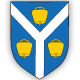   OPĆINA MATULJI  OPĆINA MATULJIRBRADNO MJESTOKlasifikacijski rangKoeficijenti1.Pročelnik 1.2,902.Voditelj Odsjeka 3.2,503.Voditelj odjeljka4.2,404.Viši savjetnik4.2,305.Savjetnik5.2,296.Viši stručni suradnik6.2,067.Stručni suradnik8.2,058.Viši referent 9.1.859.Referent – komunalni redar11.1,8010.Referent – prometni redar11.1,8011.Administrativni referent 11.1,6512.Administrativni tajnik 11.1,65RBRADNO MJESTOKoeficijent1.Viši savjetnik - Koordinator EU projekta                                      3,468